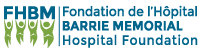 Liste des donateurs / Donors List2015 de l’Hôpital Barrie Memorial aimerait remercier les donateurs suivants :The Barrie Memorial Foundation acknowledges with much appreciation:Dons reçus de / Donations received from:Quentin McCartney		Roméo DaoustAndré Hébert	Joseph CoenenCanadian Vintage Motor Group	Hazel PrimeauAudrey Dickenson	Marie M AllenGraham Pitcher		Municipalité du Canton de HemmingfordGuy Colpron		C. Jean PycockWilliam Boyd		Denyse ChartrandGermain Lessard	Maurice LabergeJeanne Houle		Robert E. ChambersMichel Benoit		Jacqueline McCallumRoland Robichaud	Alain GariepyAndré Vaillancourt	Jean-Paul DaigneaultPetronella Nieuwenhof	Diane OuelletErnest Chassé		Pierrette LauzonRhoda Clark		Emile MalletteIsabelle Sagala Hardy	Gisèle SoulièreFrancine Bourdeau	Ghyslaine RaymondMadeleine Himbeault Greig	Fernand DubeauDesjardins Caisse du Haut St-Laurent	Noella Poirier LatreilleJean Brunet		René LemayGuy Trudeau		Petronella KnoopsClayton Patterson & Charlotte Yelle	Denis MaletteAndré Dubois		Philip CassidyWilli Kessler		Marlene PeddieChevaliers de Colomb de Ste-Martine	Domenica BarrecaManon Sylvain		Roland LeducGeorges Hune		Philippe GalipeauGhyslaine et Michel Horvarth	Gilles BélangerEdward Voipan		Gisèle MongeauJacques Sabetta	Marcienne JeanMichelle Greig	Normand LazureCarmen Malenfant Guérin	Shirley SimpsonElizabeth Wilson	Claudette MelcherMadeleine Deschambault Robidoux	Kyle DouglasFlorence Blouin		Lise SambaultGilles Gagné		Marguerite DecloitreRoger Cabot		Frederick Goodrow	Fernand Lepage	Andrew Whyte	Jean-Claude Allen	Denis St-Hilaire				The Estate of Stewart Kerr	Robert BoyseKarl Schulz & Fils	Yvette BeaulieuMarcel Ménard		Gilles DemersIda Arsenault Lévesque	Monique DepatieGeraldine Pilon		Ida LessardEstate of William Bembridge	Rachelle LabergeLise Lavigne		Gordon T. GrantMarcel Asselin		Hôpital Vétérinaire OrmstownStéphane Hanley	Ensemble vainquons le cancerJean-Paul Leblanc	Bonduelle Canada Inc.Carole Beaudry	Neil SturgeonPatrick Blouin	Paul GagnonDorothea Paulig	Estate of Andrew F HigginsMarcel Quenneville	Robert HatchThérèse Guérin	Jeannine TremblayGérard Couture	Louise SauvéGilles Normandin	Donald DaoustMaureen Cooney	Florence IrvingLena Boyd	Lucille LabergeFrançois Lemieux	Eldon OrrEric H. Rumsby	Gisèle LegaultEllen Bulow	Paul-Émile LégerNormand Laberge	Daniel GirouxGhislaine Tremblay Provosr	Serge SabourinRhea Rennie	9274-8441 Québec Imc.Audrey Dickenson	Rita LatourSharon Cameron Somerville	Les Vergers Leahy Inc.Gisèle Champagne Turmel	Marguerite Meloche AmyotStéphane Billette M.P.	Georges ParentSybil Gruer	Florence ThériaultSonia Dubé	Royce RuddockMargaret Currie	Maria PanayotopoulosEn mémoire de  / In memory of:                   Dons reçus de / Donations received from:Joe Jakubiak					Potato Skins Inc.								Arleen & Raymond  Martin						Georgia Kalekas						Mary Cruise						Mary-Ann Wood						Wendy FairhurstGilles Leclair					Transport en Vrac Beauharnois 	Salaberry Inc.	Denis Hurteau					Louise & Yves ProulxJohn Collum					Eric H. Rumsby						Joan & Karl Stahr						Barbara CollumGloria Curran					The St-Onge Family						Noel & Suzanne Curran						Kathleen McDonaldJoyce and Earl Templeton			Catherine & Dan TempletonTheo Knoops					Famille Joseph Nieuwenhof						Frits & Catherine Vander Heyden						Eric RumsbyGladys Taylor					Maureen GregoryDonald McKell					James M Copeland						Warren G CopelandGuy Mathieu					Claudette SabourinRobert Montpetit				Claudette SabourinJoyce Akester					Margaret BernsteinEuna Greer					Linda Greer						Margaret KyleVincent Laberge				Pierrette  et Georges Lambert						Équipe de soutien à l’autonomie  du CLSC HuntingdonHoward J Irving					Deb & Fred Dings & FamilyGilles Brunet					Madeleine GreigEdwin Keddy					Margaret Hess & Robert H MaggioGilles Charland					Dr. Marc et Mme Michelle Hétu						Lucille et Gaston Rouleau						Giséle Blais						Ghyslaine Laberge						 Perron & Fils Enr.						Nicole et Joaianne MarcilEldor Guérin					Shirley et Normand LazureGary Campbell					Kathleen MacDonaldDavid Rennie					Ludivine CurranElva Moore					Ludivine CurranGeorges Erskine				Ludivine CurranGermain  Houle					Claudette SabourinRobert N  Foster				Carman & Jim Laurie						Montship inc. 							Robert Lesage						Gail & David Foster						Susan & Glen HadleyJean-Claude Houle				Madeleine GreigLouise David Leblanc				Wilma & Marius TrépanierNoella Latreille Quenneville			Wilma & Marius TrépanierDavid Lamb					Kristina & Chad Tucker						Lisa NoelJean Legrand					Muriel Brunet						Diane Legrand						Michelle ClairmontClaire Barrette					Karen & Gordon Edwards						Howard Marten  Fluid Technologies Inc.Duncan Willaim Cameron			Denise & Herb Thompson						Frederic Tremblay						Livingston Inc.Rozsa Varadi Galipeau	Philippe Galipeau			Alice Pierre	Robert PierreIda Kessler					Paula & Werner KesslerMarcel  Maheu					ArcelorMittal USA LLC.						Carli Suenaga						Module de l’Acadie	Nicole Maheu	Pierrette Poirier	Marie-Ange Dumas	Claire B Martin	Mario Maheu							Centre Acer						ArcelorMittal Montréal Inc.Jean-Paul Leblanc				Claudine & Roger VannodMuriel Kerr					Entreprise Robert ThibertPeter Tully					Margaret McCartney